The Blues Program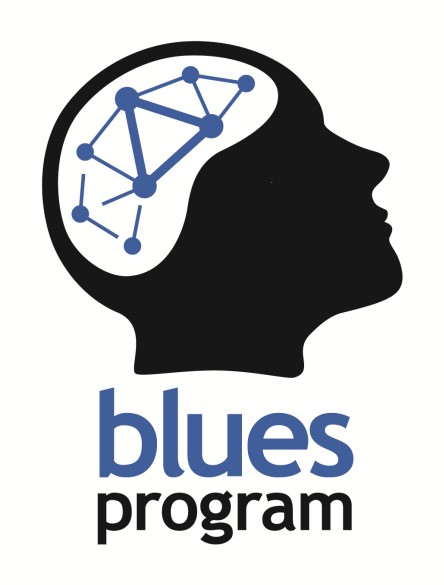 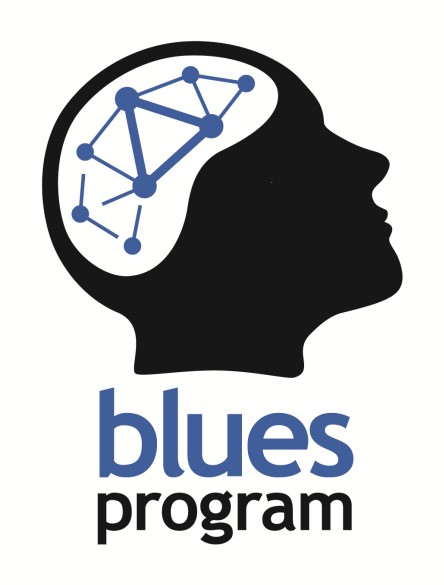 6-Session Cognitive-Behavioral Adolescent Depression Prevention InterventionGroup Facilitator ScriptUpdated October, 2023General Notes for FacilitatorsVirtual Implementation Is AllowedThis curriculum may be implemented in-person or virtually. When implementing the program virtually, use the chat feature or share screen to write key points and participant comments.Please Follow the ScriptTry to follow the script as closely as possible. This is the intervention that has been found to be effective in previous research and deviations from the script may make it less successful.Manage Time CarefullyIt is very important to manage the session time so that all exercises and activities can be completed. There is quite a bit of material to cover in every session.It doesn’t happen very often but if you find out you have extra time at the end of a session, please use that time to review more examples of positive counter- thoughts the adolescents developed last week or additional fun activities they have done in the past week (students often mention just 1 or 2 activities but always do many more than that if they focus on it).Make Reminder CallsDue to the nature of depression (e.g., lack of motivation), attendance at group sessions can be poor. In order to increase attendance, contact participants the night before to remind them that they have a group session the next day.Plan AheadIf you are working with a co-facilitator, plan which sections of the session each person will lead before the session starts. Use transition statements when yourco-facilitator begins a section, such as “Now John will talk about our home exercises for this week”.Make the Sessions DynamicFrequently write the key points and comments for the group. For virtual implementations, share Handouts on the screen so that everyone can see what you’re covering.Call on individual group members directly. This is especially important in a virtual setting. When it’s time for participants to share home exercises or answer a question, switch up the direction in which you call on people to share.Maintaining eye contact with participants during the entire session and using first names helps encourage discussion as well. For virtual implementation, eye contact can be tricky because of the different location of the camera versus the screen. Look at the individuals on the screen as much as possible, as opposed to switching to other programs or looking at things off screen, to convey interest and attention.Asks Questions about Home ExercisesThe home exercises are very important to the success of the intervention. When assigning home exercises, ask participants how and when they will complete their assignments. When reviewing home exercise completion at the beginning of each session, ask what participants did and what it was like. Did it improve their mood? Why or why not? If students have not completed the home practice, ask them to complete as much of it as possible in session during the review time.Have Participants Reflect on the Last SessionBefore you review the concepts that were introduced in the previous session, ask group members what they remember about the topic. This is a good sign of how well the previous material was presented.Don’t Assume, DefineBe sure to define the terms that you’re using. Participants may have limited verbal skills and it may take them a while to get a firm grasp on some of the words that you’ll be using. Frequently write the important terms and concepts or refer to them on session handouts.Ask Is That Feeling Really a Thought (or Vice Versa)?Distinguish between feelings and thoughts. When asking for a Feeling or a Negative Thought in the 1-2-3 Diagram, clarify whether you are asking for an emotion or a thought. People often think they are describing a feeling when it’s really a thought (e. g., “I feel criticized” is actually a thought, while “I feel sad when I’m criticized” describes the feeling that results from the thought”).One trick to differentiate feelings from thoughts: If someone says “I feel that…..”,it is almost always a thought.Ask Participants for ExamplesWhen in doubt about participants’ understanding of a concept, ask them toprovide examples to illustrate that concept.Icons in This BookThroughout this document there are two icons to alert you to the different kinds of activities that occur during the group sessions:Whiteboard: This icon indicates when something should be written and shared with the group.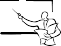 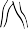 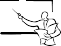 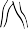 Handout: This icon indicates when a new handout is introduced for the first time and is to be provided to students. All titles of handout and forms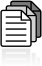 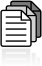 are written in bold blue text.Shaded TextText that can be read by the facilitators is shown in shaded italicized text such as this:Note that it is not required to read this text word-for-word. Boxed text is provided as an example to help facilitators easily lead group sessions. As you become more familiar with the intervention, it is preferable that you put the boxed text in your own words.NOTE: Key points/topics in the text that are used for rating adherence are underlined.SESSION 1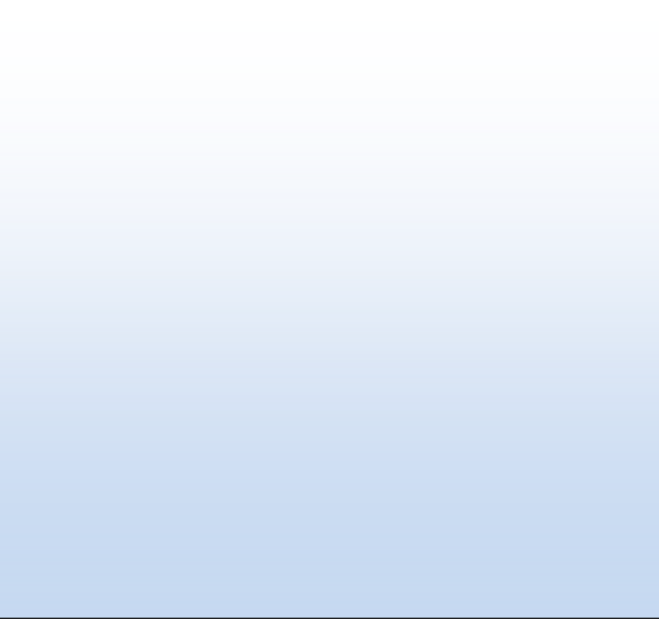 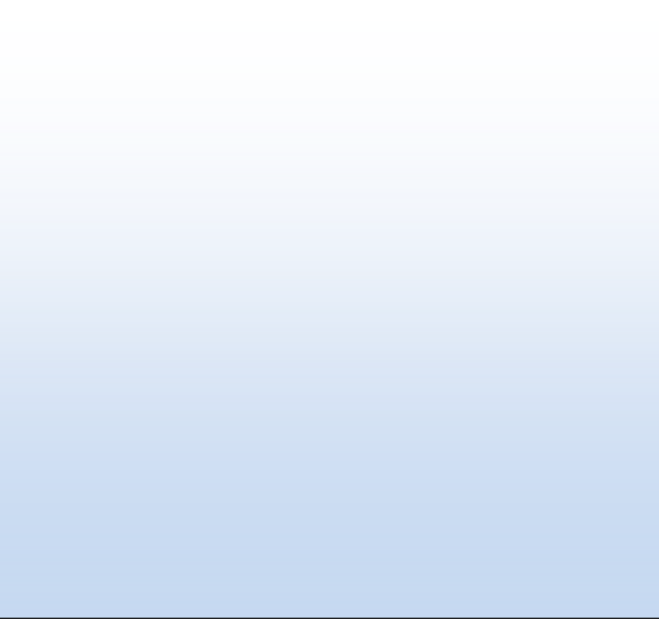 Before session begins, write the agenda on the board or in the chat: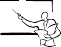 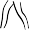 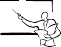 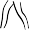 Welcome & Overview Confidentiality Introductions Triangle diagram Changing Thinking Changing Doing BenefitsHome ExercisesWelcome and Overview (5 minutes)My name is 	and I want to welcome each of you to this group! I am glad that you signed up for this group, which we call the Blues Program.The purpose of this group is to learn a variety of skills, or tools, that each of you can use to feel better – happier, more relaxed and confident, less sad, irritated or worried. This program has been found to be very successful in helping young people overcome feelings of sadness or irritability both right now and in the future. We are very excited to have the opportunity to deliver this group to you!I will share the agenda before each meeting and briefly discuss it. Today, we will introduce ourselves and discuss the importance of confidentiality. The main idea of this group is that everyone’s personality consists of a triangle of our thoughts, actions, and feelings. By changing our thinking and actions, we can change our feelings to make them more positive. Each session ends with some simple home exercises, since real change is going to happen if you do things differently outside of group!This group will meet for 6 one-hour sessions. Let us know if you are not able toOptional – use if possible [usual prize is a $10 gift card or comparable]Confidentiality (5 minutes)Get their responses and add more explanation, if necessary.Making Connections (10 minutes)Have the introduction questions written on whiteboard or in chat. Throughout the activity, facilitators should respond empathically as individuals describe feelings of sadness or experiences that have prompted them to attend the group. Reiterate that they are in the right place and point out commonalities between group members.Facilitators should write down what each adolescent says that they are hoping to get out of the group so you can review that at in Session 6.Point out any common problems, such as sadness, stress over school, conflict with parents.Triangle of Feelings, Thoughts, and Actions (5 minutes)Triangle diagram: The facilitator will share a diagram of triangle that illustrates the way feelings, thoughts, and actions influence one another.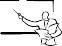 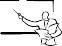 Ask participants to turn to The Triangle of Feelings, Thoughts, and Actions (P. 2).Ask group members for answer.Wait for example and then call on individual group members. If no one provides one, give one of your own.Help group see connection between negative thoughts, actions, and feelings.Wait for example but quickly call on individual members. Provide one of your own, if no one volunteers after 3 tries.Establish connections between positive thoughts, feelings, and actions.Get as many personal examples from group members as time allows. If group members cannot come up with examples, facilitators should provide some examples for the group. Write examples next to the corresponding component of the triangle on the whiteboard or shared screen.Changing Thinking (10 minutes)123 diagram: facilitator will share The 1 + 2 = 3 Method of Analyzing Your Emotions form. Ask participants to turn to The 1 + 2 = 3 Method of Analyzing Your Emotions (P. 3).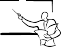 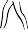 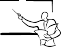 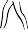 Now that we’ve gone over the triangle of feelings, thoughts, and actions, we are going to start focusing on how to change our thinking. We call this the “1+2 = 3” model.1 = the Trigger is what happened in our life.2 = the Negative Thought is what we think about the trigger, ourselves, our life or the future.3 = the Negative Feelings result from the trigger and the negative thoughts.We call this model “1+2=3” because our feelings are the result of BOTH the trigger PLUS our thoughts afterwards. Many people believe that “1” (the trigger) MADE us feel “3” (the negative emotion), but it’s really a combination of both “1” plus “2” (the negative thought) that adds up to “3.”Who will please read the example on this form?After the form is read and explained, if necessary.Identify the trigger, the negative thought, and the negative feeling. When the example is being reviewed, write the three parts on the board in boxes corresponding to 1, 2, and 3.If no one offers an example, give a hypothetical one. [e.g., (1) you get a bad grade + (2)you think, “I am so stupid!” = (3) you feel sad]Go through one or two more personal examples from group members. Ask participants to turn to Identifying Negative Thoughts (P. 4).After most of the group is done.Ask each to share.Changing Doing (10 minutes)Get one or two examples from the group.Ask for answers.Ask participant to turn to Having More Fun (P. 5-6).After reading…Go around the group, checking to see if there are questions. After most teens are done,askAfter hearing some examples.Ask the group to help generate new ideas. If the teen is resistant to suggestion, don’tdebate.Benefits (5 minutes)Write “pros of coming to the group” on whiteboard or on virtual screen.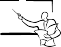 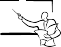 Generate a written list in the chat. Try to get at least one ‘pro’ from each group member.Home Exercises (10 minutes)Ask participants to turn to Mood Journal (P. 7-8).After reading…Ask for some examples, especially of a “7” (very happy time).Ask each personAsk each group member what they will do, when, and whether there are any potential barriers - troubleshoot to resolve any barriers they mention.Answer: (1) track mood, triggers, negative thoughts daily and (2) one new fun activity.Attendance & Home Practice Tracking (post-session)After participants leave, complete the attendance and participation sections of the Attendance & Home Practice Tracking form.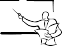 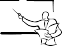 SESSION 2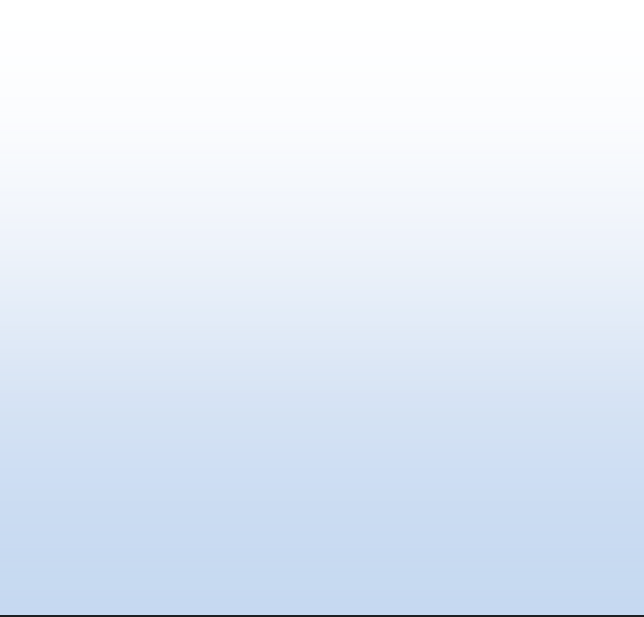 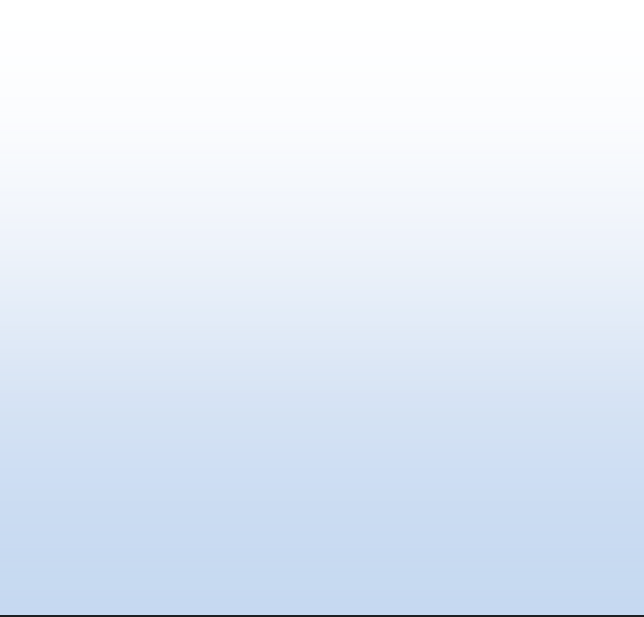 Write Agenda on the board or in the chat before session begins:Review & Check-in Changing ThinkingThinking more positivelyWhat’s the Alternative?Changing Doing Home ExercisesReview and Check-in (15 minutes)Answer: Actions, Thoughts, and Feelings.Answer: Each point on the triangle affects the other two points.Answer: It’s easier to change our thoughts and actions than to change our feelings.Answer: 1 = Trigger, 2 = Negative Thought, 3 = Negative Feeling.Answer: Mood Journal to track our triggers, negative thoughts, and mood each day.Our goal is that all group members complete at least 1-2 Mood Journal examples each week.Answer: Do one fun activity.Ask each group member what fun activity they completed, adding the questions below as each youth responds.If anyone forgot, ask them what they did do for fun even if it wasn’t planned.Complete the Attendance & Home Practice Tracking Form indicating how much of the home exercises each adolescent completed.Changing Thinking: Thinking More Positively (12 minutes)Ask participants to turn to Thinking More Positively (P. 9).After reading…Assign group members into pairs. For virtual implementation, put the participants in breakout rooms. Give the group a 1- minute warning before the interviewing is over.Have all group members share. If participants state facts about the other person, ask “what does that mean about that person?”. For example: if he has a dog it means he likes animals, or if she has nice nails means she likes to take care of her appearance.Ask for the students to give a thumbs up if they agree with that statement.Optional if you have time:Changing Thinking: What’s the Alternative? (20 minutes)Ask participants to turn to Challenging Negative Thoughts: What’s the Alternative? (P. 10).Write the phrase “Positive Counter-Thought” on the whiteboard or screen.Write on the board or in the chat:“1. Same topic.2. More realistic/positive”After reading…Ask participants to turn to Practice with What’s the Alternative? (P. 11).After reading…Possible answers to example:Negative thought: “He’s going to dump me.” Feelings: mad, really upsetPossible counter-thought: “I don’t know for sure what he thinks. He could be just busy. I can ask him and then deal with what he says.”How might feelings change: less mad and upset but still nervous about it.Do at least the first example. If most get the concept, move on to 1-2 real-life examples.Go through 1 or 2 examples depending on time, encouraging group members to help one another generate positive counter-thoughts.Write benefits on whiteboard or screen.Write costs in a separate column.Changing Doing (8 minutes)Get some examples.Ask participants to turn to Practice You Deserve a Reward! (P. 12).	You can also give participants a small candy or stickers or other treat as a reinforcer.Home Exercise (5 minutes)After reading…Ask each group member.See what their answers are.Attendance & Home Practice Tracking (post session)After participants leave the session, complete the attendance and homework sections of the Attendance & Home Practice Tracking form.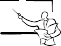 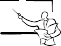 SESSION 3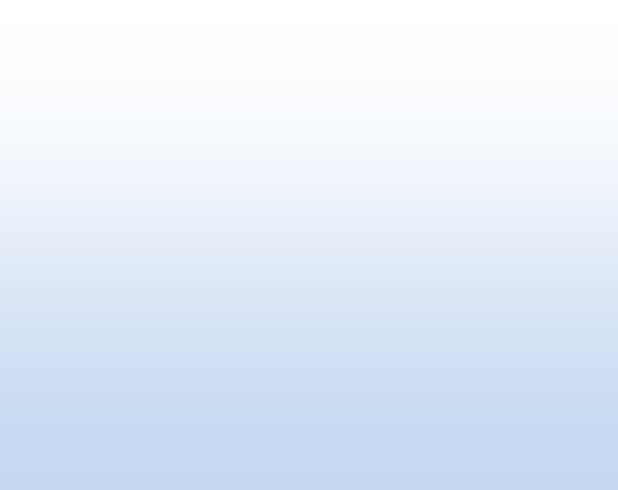 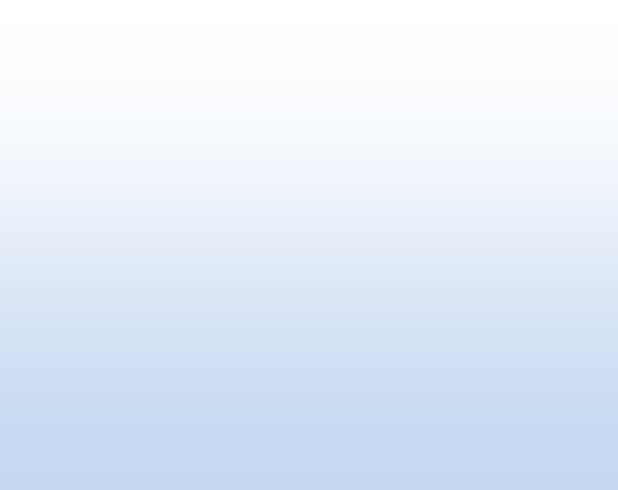 Write agenda on the board or in the chat before session begins:Review & Check-in Changing Thinking Changing Doing BenefitsHome ExercisesReview & Check-in (15 minutes)Answer: It’s a thought that is on the same topic as the original negative thought but it’smore positive.Answer: What’s the Alternative?Answer: Rewards help us learn new behaviors.Answer: Mood Journal to track our triggers, negative thoughts, and mood and come up with a positive counter-thought each day.Our goal is that all groups members complete at least 1-2 mood journal examples each week.Look for 1 or 2 examples where a group member changed their thinking to improve their mood.Answer: Do two fun activities, with one that is physical.Ask each group member what activity they completed and how it made them feel.If anyone forgot, ask them what they did for fun even if it wasn’t planned (everyone does something enjoyable weekly).Hear any examples.Complete the Attendance & Home Practice Tracking form, indicating how much of the home exercises each adolescent completed.Changing Thinking (20 minutes)Review 1 example, reinforcing the teen for sharing and using these skills in their real life. If you have a small group, do a second example.Thanks for sharing! We will go over more examples later.	Ask participants to turn to Challenging Negative Thoughts: Where’s the Evidence? (P. 15).After reading…Ask participants to turn to Practice with “Where’s the Evidence” (P. 16).Who will please read the paragraph at the top of this handout?	After reading…Let’s go through these examples as a group and fill them out together.	(Possible answers to example:)Negative thought: “She doesn’t care about me anymore.”Feelings: sad, hurt, angryPossible counter-thought: “It’s pretty typical for people to spend a lot of time with someone when the relationship first starts. Once they have been together awhile, things will probably go back to the way they were.”How might feelings change: less hurt and happier for my friend.Do first example. If most get the concept, move onto 1-2 real-life examples.Go 1-2 examples, preferably with group members who haven’t already shared. Ask the group members if they can believe their positive counter thought; it is important that these are realistic.Changing Doing (15 minutes)Ask participants to turn to Contract (P. 17).Ask for answers.After reading…Work with each group member to complete as much of their contract as possibleSee if there are any questions.Benefits (5 minutes)Try to get at least one benefit from each group member.Home Exercises (5 minutes)Ask each person.Ask each person.Ask each person.Get response (Mood Journal, fun social activity, other fun activities, Contract) and make any necessary corrections/additions. Remind the group that there is a home activities “cheat sheet” with all the activities listed; it is the first page of the handout packet.Attendance & Home Practice Tracking (post session)After participants leave the session, complete the attendance and participation sections of the Attendance & Home Practice Tracking form.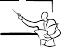 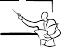 SESSION 4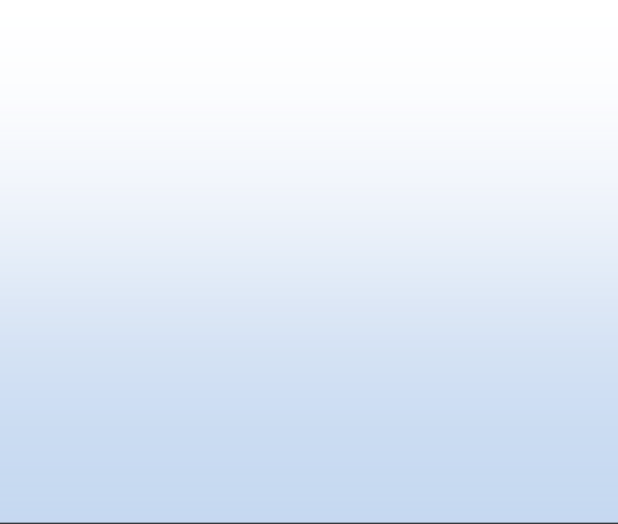 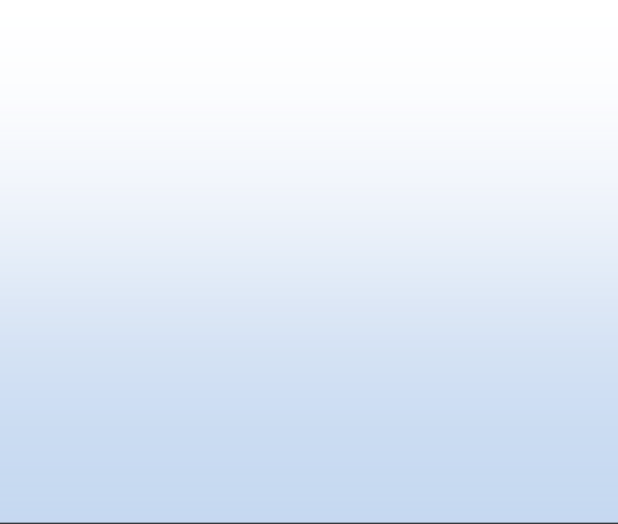 Write the agenda on the board or in the chat before session beginsReview & Check-in Changing Thinking Changing Doing Home ExercisesReview & Check-in (15 minutes)Answer: Where’s the evidence?Answer: A lot of the time our negative thought is very exaggerated and is not true.Answer: To increase the chances that we do the home exercises and reward ourselves for learning new behaviors.What was your first assignment for this week?	 Answer: Mood Journal to track our triggers, negative thoughts, and mood and come up with a positive counter-thought each day.Our goal is that all group members complete at least 1-2 mood journal examples eachweek.Answer: Do at least one social fun activity.Ask each group member what activity they completed and how it made them feel.Ask for examples and see who is trying to increase their activity to feel better. Praise positive efforts.If anyone forgot, ask them what they did for fun even if it wasn’t planned.Answer: Fill in the contract and reward yourself for doing it.Ask each group member whether the contract was completed and, if so, whether they gave themselves the reward they had earned.Does anyone have any questions about the home exercises?Complete the Attendance & Home Practice Tracking form, indicating how much home exercises each adolescent completed.Changing Thinking (20 minutes)Review 1 or 2 examples, making sure to ask for the positive counter thought for each trigger, and how that new thought changed the way they felt. Encourage and reinforce the teen for sharing and for using these skills in their real life. If you have time, review one example with each group member.Thanks for sharing! We will go over more examples from each person later.	Ask participants to turn to Challenging Negative Thoughts: What if it’s True? (P. 20).After reading…Ask participants to turn to Practice with “What if it’s True?” (P. 21).After reading…Possible answers to example:Negative thought: “He should not treat me this way! Someone should make him stop!”Feelings: angry or scaredTo come up with a positive counter-statement, let’s turn back to What if it’s True? handout (p. 20). Which of these questions might make sense for you to use in this situation?Possible counter-thought: “It isn’t fair or nice what he’s doing. I need to get some help with this and will ask my friends for help or talk with a teacher. I also will try to avoid him as much as possible.”How might feelings change: maybe a little less angry or scared.Go over 1-2 examples, preferably with group members who haven’t already shared.Changing Doing (20 minutes)Ask for answers.Ask several group members for suggestions. You can mention any ideas to the group member that you might have and also ask the group for their ideas.Ask participants to turn to Practice Finding New Ways of Coping (P. 22).Read all examples and complete as a group.Possible answers to example:What is the unhelpful coping strategy? Always talking to your friend to get help. What else can you try?Talk with your mom, if you feel comfortable with her.Talk with your boy/girlfriend directly.Go out for a walk or run—get some exercise and cool off!Write down your negative thoughts and come up with a positive counter- thought.Do nothing about it until tomorrow—maybe watch a funny movie to distract yourself until you calm down.Ask participants to turn to New Ways of Coping (P. 23).After reading…After most have filled out the form, ask group to share.Review 1-3 examples, depending on time and reinforce suggestions that seem most effective.Home Exercises (5 minutes)Ask each person. As each group member shares the fun activities they plan to do, ask:When are you going to be able to do these things?	After everyone has shared, ask the teens toReview with each group member.Get response (Mood Journal, 2 new fun activities, other fun activities, Contract, new Ways of Coping) and correct if needed.It can be helpful to list all of the Home Exercises on the whiteboard or screen. Remind the students that these are listed on the Home Activities “cheat sheet” on the first page of their handouts.Attendance & Home Practice Tracking (post session)After participants leave the session, complete the attendance and homework sections of the Attendance & Home Practice Tracking form.SESSION 5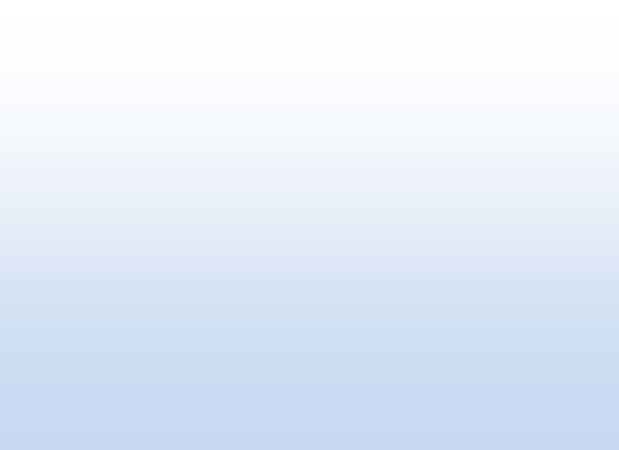 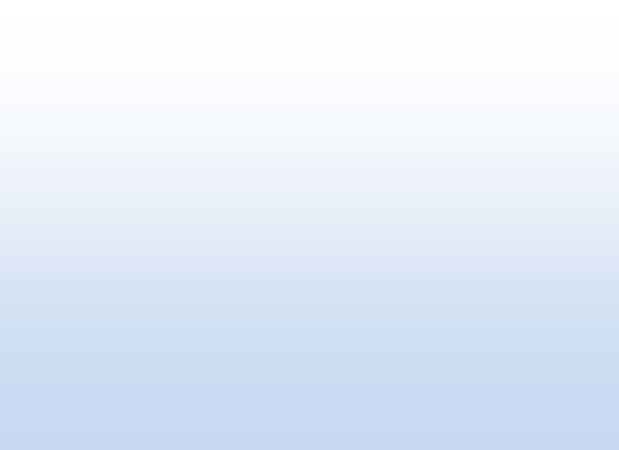 Write the agenda on the board or in the chat before session begins:Review & Check-in Changing Thinking Changing Doing RewardsBenefitsHome ExercisesReview & Check-in (15 minutes)Answer: What if it’s true?Answer: Change what you’re doing – avoid the trigger, act differently around the trigger. Change your thinking – realize that you can cope with situation, plus it may not matter that much in one week, one year, ten years.Answer: Mood Journal to track our triggers, negative thoughts, and mood and come up with a positive counter-thought each day.Our goal is that all group members complete at least 1-2 mood journal examples each week.Answer: Do two fun activities.Ask each group member what activity they completed and how it made them feel.Ask for examples and see who is trying to increase their activity level to feel better. Praise all positive efforts. If anyone forgot, ask them what they did for fun even if it wasn’t planned.Answer: Do one of the “Coming up with new coping behaviors”Ask each group member whether they tried something different to solve a problem and whether they continued to use their Contract. Praise all efforts to change.Complete the Attendance & Home Practice Tracking form, indicating how much home exercises each adolescent completed.See who has a significant event to share, positive or negative. If it’s negative, ask them how they might be able to change their thinking and acting, if they wanted to feel better about the situation.Changing Thinking (16 minutes)See what situations group members suggest.One common time when negative thoughts can happen are stressful situations, or situations that cause anxiety or fear. A second time is when you have a major change in your life, even if it’s a good change or something you want (like moving away to college or getting married, starting a new job or having a baby in the future—those are great but they can all cause some negative thoughts, too!).We can predict some of the times in the future that could lead to negative thoughts. It is not helpful to worry a lot about future problems but sometimes anticipating a stressful situation we know will happen can help us plan how to handle any negative thoughts that might arise.It can be really helpful to develop a “prevention plan” for triggers that we think will happen to us in the future and how we might deal with them. Our response plan almost always involves either changing what we do or what we thinkPossible answers: having to go to school, chores at home, not having as much money as Iwould like, parents nagging me, kids teasing me sometimes at school.Possible answers: car accident, death of a loved one, someone getting very sick, serious relationship breakup, moving to a new city, parents divorcing.Ask participants to turn to Planning Ahead: Daily Hassles (P. 26).After reading…Get 2-3 examples.After most of the group is finished.Go over a few examples.Work as a group and have the other group members offer suggestions before you give your thoughts and suggestionsChanging Doing (15 minutes)Answer: So we continue to feel better and have a way to feeling more in control of our mood and life.Ask participants to turn to Planning Future Fun (P. 27).Once most are done, review examples as a group.Get several examples.Get some examples from other group members.Ask group members who haven’t shared much.Review examples.See what group says. Possible answers include money, other work and school demands, friends or family get in the way.Brainstorm solutions and encourage a “take charge” attitude.Rewards (4 minutes)Hopefully answer is a big deal.Ask group members for ideas.Benefits (5 minutes)Try to get at least one benefit from each group member.Home Exercises (5 minutes)Ask each person.Ask participants to turn to Steps towards a Big Fun Event! (P. 30).Review with each group member.Review plan with each group member.Ask group members who want to use the contract to write down their rewards so you can ask about this next week.Get response (Mood Journal, do fun activities, plan for a bigger future fun activity, new ways of coping, new plan to deal with hassles, Contract) and make any necessary corrections/additions. Remind the students that there is a home activities “cheat sheet” at the front of their handouts.Attendance & Home Practice Tracking (post session)After participants leave the session, complete the attendance and homework sections of the Attendance & Home Practice Tracking form.SESSION 6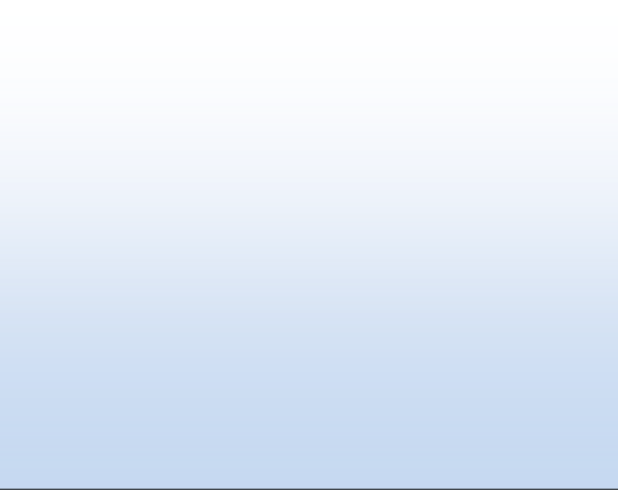 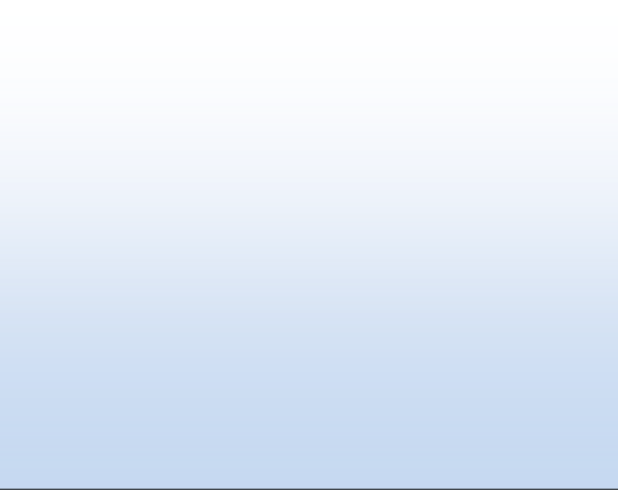 Write agenda on the board or in the chat before session begins:Review & Check-in Changing Thinking Changing Doing Hopes & Goal Review Group Ending SummaryReview & Check-in (15 minutes)Answer: Daily hassles and major life events.Answer: Change what you’re doing. Avoid the hassle, act differently around it. Change your thinking about it.Answer: Actions, Thoughts, and Feelings.Answer: Each point on the triangle affects the other two points.Answer: It’s easier to change our thoughts and actions than to change our feelings.Answer: Mood Journal to track our triggers, negative thoughts and mood and come up with a positive counter-thought each dayAnswer: do a fun activity.Ask each group member what activity they completed and how it made them feel.Ask for examples and see who is trying to increase their activity level to feel better. Praise all positive efforts. If anyone forgot, ask them what they did for fun even if it wasn’t planned.Ask each group member whether they tried something different to cope with a problem. Praise efforts to change.Answer: Develop a response plan to deal with a daily hassle.Ask each group member whether they tried something different to respond differently to a daily hassle. Praise efforts!Complete the Attendance & Home Practice Tracking form, indicating how much of the home exercises each adolescent completed.Changing Thinking (15 minutes)See whether most of the group believes that planning can be helpful, at least for some events.Possible answers: big events that do not happen very often. Some are predictable; others are not.Ask participants to turn to Planning Ahead: Major Life Events (P. 31).After reading…Possible additional answers to “moving”: join a club or sports team, plan more fun activities that you can do by yourself, remind yourself that you have made new friends before and can do it again.Possible additional answers to “cancer”: continue to take good care of yourself (getting enough sleep, eating, exercising), remind yourself that you are not going through this alone.After most of the group is finished…Go over a few examples.Work as a group and have the other group members offer suggestions before you give your thoughts and suggestions.Changing Doing (10 minutes)Ask each group member to share at least one fun activity to do next week.Ask each group member to share the steps they took to plan for a bigger fun activity. If it seems that they will not be able to do that activity, help them shift to a different activity that seems more likely to happen.Hopes & Goal Review (10 minutes)Review your list of their hopes and goals that you recorded in session 1.Facilitators should also congratulate each group member on his/her accomplishments.Summary Review and Statements (10 minutes)Ask participants to turn to The Positive Emotions Toolbox (P. 32).After reading…Ask each group member for one or two examples.Summarize what you appreciated about the group as a whole, and, if time allows, what you appreciated about each group member. [Develop these before the session]Example group statement:“I want to thank you all for trying hard to use some of the concepts that were introduced in the group. I’ve seen changes in all of you since you started the group.”Example individual statements:“Sean, you really asked a lot of really good questions and did a great job with the skills. It was especially great how many more fun activities you did as part of your home exercises.”“Ellen, I know you were a little quiet and shy about talking at the beginning of group, but you came and worked really hard and I appreciate that. I think you did a great job on practicing and using the skills in the group. I especially like how you learned the “What’s the Alternative” technique!”At this point you can remind the participants that they will be receiving an incentive if theyattended all 6 sessions (or something like this…).You can also tell participants that they will receive their Graduation Certificates in an email or the mail if they attended all of the sessions.[OPTIONAL] Exit QuestionnaireProvide Participants with the Exit Questions handout (P. 33), if you are collecting their feedback. Have students fill out the questions and email or mail it to you.Attendance & Home Practice Tracking (post session)After participants leave the session, complete the attendance and homework sections of the Attendance & Home Practice Tracking form.Collaboratively developed by: Paul Rohde, Ph.D.Eric Stice, Ph.D. Heather Shaw, Ph.D.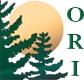 © 2022 Paul RohdeOregon Research Institute 1776 Millrace DriveEugene, OR 97403(541) 484-2123